Załącznik Nr 2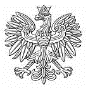            PROKURATURA OKRĘGOWA                     W KOSZALINIE               ul. Władysława Andersa 34 A                          75-950 Koszalin         tel. 094-34-28-656, faks: 094-36-77-113e-mail: biuro.podawcze.pokos@prokuratura.gov.pl3039-7.230.16.2023FORMULARZ OFERTOWYNawiązując do zaproszenia do złożenia oferty cenowej zgodnie z art. 2 ust. 1 pkt 1 ustawy                   z dnia 11 września 2019 r. – Prawo zamówień publicznych  (Dz. U. z 2022 poz.1710                          t.j. z późn. zm.) na świadczenie stałej, kompleksowej obsługi prawnej w sprawach, w których Prokuratura Okręgowa w Koszalinie występuje jako statio fisci Skarbu Państwa, jako zakład pracy oraz w innych sprawach wskazanych przez Zleceniodawcę, składam(my) ofertę na wykonanie przedmiotu zamówienia zgodnie z warunkami określonymi w opisie przedmiotu zamówienia, stanowiącym załącznik nr 1 do niniejszego zaproszenia:Miesięczne Ryczałtowe wynagrodzenie brutto …………………………………………. (słownie…………………………………………………………………………………………………………………………………………………………………...................................................................................……  ./100),  w tym należny podatek 23 % VAT                                                                                                   w wysokości ……………………………………………….. Oświadczam(my), że :Zapoznaliśmy się z zaproszeniem do składania oferty oraz projektem umowy 
i akceptujemy określone tam warunki.Wszelką korespondencję w sprawie niniejszego postępowania należy kierować do:Imię i nazwisko:………………………………………………………………………Adres: …………………………………………….……………………………..……Telefon: ……..…………………….………..……..Faks:............................................Adres e-mail: ……………………………………….........................………...……………………..……,  dnia …………………….2023 r.	         ………………………………………	 					                  (podpis osoby (osób) upoważnionych do reprezentowania Wykonawcy)Uwaga: podpis nieczytelny jest dopuszczalny wyłącznie z pieczątką imienną osoby składającej podpis.